Thurrock Disability Partnership BoardThursday 17th March 20156pm to 8pmThe Beehive Centre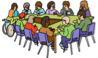 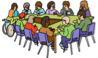 People at the meeting Anne White – Co Chair, Disability Partnership BoardCatherine Wilson – Co Chair, Disability Partnership Board, (On behalf of Les Billingham), Thurrock CouncilJohn Paddick – Chief Executive Officer (CEO) Thurrock Centre of Independent LivingSam Foster – BATIAS, CaPa and also Minute Taker for Thurrock Coalition.Kelly Jenkins – Board Facilitator – Commissioning Officer, Thurrock Borough Council     Angela Clarke Service Manager In-house Provider Service Thurrock Council   Angie Cahill, Thurrock Diversity Network/BATIASAshley Woodward – Thurrock Diversity NetworkBarbara Ward BATIASCarolyn Lane Thurrock Lifestyle Solutions, CICCeri Armstrong – Strategy Officer, Thurrock CouncilChristine Ludlow – Thurrock Diversity Network, Thurrock Centre for Independent Living    & Carer MemberElspeth Clayton – Associate Director of Learning Disability, South Essex Partnership TrustGraham Carey – Independent Adult Safeguarding Chair, & Thurrock Diversity NetworkJane Itangata Thurrock Clinical Commissioning Group (Left Early)Joel Eastaugh, – Thurrock Diversity Network & Thurrock Centre for Independent LivingLesley Matthews – Thurrock Diversity Network – Thurrock Unsighted People’s SocietyLita Walpole – Thurrock Diversity Network & St Lukes HospiceMandy Ansell – Chief Operating Officer Thurrock Clinical Commissioning Group (Left Early)Neil Woodbridge –  Chief Executive Officer (CEO) Thurrock Lifestyle Solutions, CICPenny Elmore – Thurrock Diversity Network & Thurrock Centre for Independent LivingSandie McQuaid – Advocate, PoHwerSunni Saini – Thurrock Diversity Network & Director of Thurrock Lifestyle SolutionsToni Saliba – Thurrock Diversity Network & Thurrock Mind TrusteeTrevor Hooper – Thurrock Diversity Network & Thurrock Centre for Independent LivingWendy Aston - CARIADSKevin North – Thurrock Stroke ProjectApologies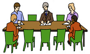 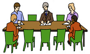 Les Billingham – Co Chair – Head of Adult Services Thurrock Borough CouncilIan Evans – Director, Programme Coordinator, Thurrock Coalition Carole Cecil – Chief Executive Officer, BATIASLynne Evans –  Chief Executive Officer, Thurrock MindCarole Russell – Parent carerKim James –Healthwatch ThurrockMark Fraser – Self Advocate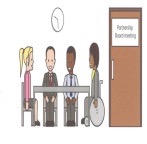 1  Introductions and WelcomeAnne welcomed everyone to the meeting and introductions were made.Catherine noted that Carole Cecil had sent apologies on what was to be her last meeting before leaving BATIAS and stepping down from the Partnership Board. Catherine asked that thanks be passed onto Carole for her valuable contribution to the work of advocacy through BATIAS and said that she had been instrumental in many significant changes in Thurrock advocacy.Catherine made the Board aware of the newly created Action Log, Note: The Action Log is for reference of the Co-Chairs and the minute taker to keep track of Completed Actions and Outstanding Actions and to contact individuals or organisations with Actions and then to update the Board accordingly. The Action Log is a quick reference guide to the Matters Arising section of the meeting. 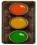 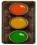 2  Traffic Lights and Rules of the MeetingAnne White didn’t read out the rules of the meeting.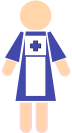 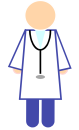 3  Health Matters UpdateNote: Agenda Item 9 “Health Matters” was brought forward and swapped with Agenda Item 3 at the request of Mandy Ansell -  Chief Operating Officer Thurrock Clinical Commissioning GroupHealth Checks update – Following the Thurrock Council Health & Wellbeing Overview & Scrutiny Committee MeetingMandy Ansell gave an update on NHS England and their position on health checks.  No numbers available in part due to Alison Cowie, Sara Lingwood and Alistair McIntyre leaving and there not being a contact to engage with.Mandy advised that the Clinical Commissioning Group had negotiated with NHS England to bring the commissioning of health checks to Thurrock Clinical Commissioning Group  from 1st April.  This will give people choice about where to have a health check, regardless of whether their GP is signed up or not.  Jane Itangata will lead on this piece of work.Elspeth Clayton gave an update on South Essex Partnership Trust who had been approached to carry out a “mop up” exercise of health checks on 224 patients from 8 surgeries in Thurrock.  Elspeth read out Joanne Eaton’s update.  In summary, appointments for 78 patients were made, however only 43 have so far been carried out with a further 18 confirmed appointments by end March.  Difficulties that the team is facing include: lengthy paperwork to complete; out of date information held by GPs; patients ignoring invitations and patients attending alone or with support staff who don’t know them. (Full update attached).  In due course, Joanne will publish a full report on this piece of work.Carole Russell fed back through Catherine Wilson that her son missed his appointment at the surgery because he didn’t want to leave the house – he has now had an appointment made to have the health check at home.Graham Carey said that all organisations need to raise the profile of health checks within their networks and suggested a short film could be made or a large event put on to promote their importance.John Paddick said that this could be a brokerage opportunity to support people to be coached on what the check involves and then reminded (possibly phoned) prior to the appointment.Mortality ReviewMandy Ansell advised on a big piece of work called ‘Building the Right Support’ which is continuing the Winterbourne agenda and aims to look into how to provide support to allow people to stay in the community rather than going into hospital for assessment and treatment (through health checks) and Confidential Inquiry into Premature deaths of people with Learning Disability (CIPOLD).  A workshop will be held at the next Partnership Board meeting to allow everyone to contribute.  Graham said that it would be useful to have documents to read before the meeting.Catherine advised on a new project called ‘Shared Lives’ where vulnerable people live with a family as an alternative to residential care.  This will be going out to tender shortly.Jane Itangata advised that as part of the mortality review, 700 cases are to be reviewed in the Eastern region investigating why, when and how a vulnerable person has died in a hospital setting. The Confidential Inquiry into Premature deaths of people with Learning Disability (CIPOLD) will be integrated into the collaborative piece of work between Thurrock Council and the Clinical Commissioning Group about the Learning Disability Pathway.  The outcomes of the two service case reviews will be looked at.Joanne Eaton’s full report to be circulated when complete

Pre-reading documents for workshop to be circulated before next meeting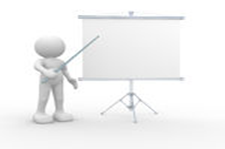 4   The Thurrock Health & Wellbeing Strategy – Goal A – Opportunity for AllCeri Armstrong gave a presentation on the Strategy 2016-2021 outlining the 5 goals identified for better health and wellbeing.Those present then went into breakout groups for discussions around the four points within Goal A – Opportunity for All. The Feedback appears below:Sheet 1 - Opportunity For All:
How best to achieve it:Education is key- increases aspiration and awareness of choice.Raising young people’s self-esteem and confidence- giving inspiration.Identify susceptible and disadvantaged families and individuals early on to break the cycle of generational perpetuation.Build on examples of positive and successful practice i.e involving fathers in support services to develop family units.Look at sexual health and preventative services to ensure quality services reach young people.What do the numbers/stats tell us? Targeting specifics to improve outcomes.Breaking the cycle of poverty and poor attainment.Peer local role models to change attitudes.Family interventions should be involved earlier.Current programmes for teenage pregnancies have had success in turning lives around.Cultural/ethnic differences in the incidence of teenage pregnancies may give pointers and ideas for new ways to manage.Who can help achieve it?EmployersColleaguesSchoolsParentsWhat would need to be in place to meet the goal:Commitment- Business, education, local government/central gov, Parent/families/careFlexibility- benefitsLateral thinkingOpen daysSheet 2- Worry about 2020 objective of schools being academies will effect EHCP.How best to achieve it:Children’s partnership boardVoluntary support sectorAll children in Thurrock making good educational progress.More emphasis on OFSTED objectives.Value added to be introduced into inspections.LA to make schools accountable for ensuring EHCP are completed and reviewed regularly.Be accountable for delivering what is identified on EHCP by providing additional support required and preventive support as opposed to services available.Better SEN support to mainstream schools to avoid need for special needs school education.  Training for SEN’s more robust.Prompt identification and additional support for young carers so they can achieve (adaptions may be required).Sheet 3 – More Thurrock residents in employment, education or training.Realistic courses for peopleInteresting courses and relative – that will relate to work in the area.Cost of training needs to be taken into consideration.Promoting to employers courses when they get back.Incentives again contributing towards the cost.Aspirations for young people- e.g going to college, changing the mind set, positive re-enforcement.Emphasis on vocational skills- raising the profile.Alternative education opportunities.Career paths.Self-employment- explanation- you can start at the top.Apprenticeships are very different now but hard to get.Structure in your life- up, ready.Sponsorships- companies, individuals.Social media- benefit, internshipFeedback to be gathered, and collated and sent to Ceri Armstrong and will feed directly into the development of the Goals and the Health & Wellbeing Strategy over the coming year.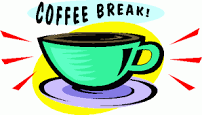 5   Coffee break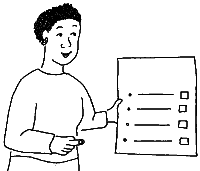 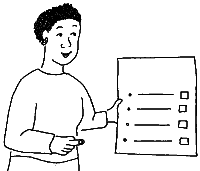 6  Minutes of the last meeting held on the 17 December 2015 and Matters Arising MinutesCatherine pointed out that on page 5 ‘Health Matters’ there is a reference to a report which isn’t named.  The report was from Alison Cowie.
Catherine said that on page 7 the minutes: ‘Kim stated that at the moment, there are no numbers available…’ – this doesn’t make clear to what it is referring, which is GP surgeries being inspected.The minutes of the meeting of 17 December 2015 were then agreed.  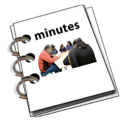 Matters ArisingCatherine asked if everyone had sent Ian an overview of their roles – from those present only 2 people had actioned this.  Graham Carey felt the email wasn’t clear about what was required. Reminder to send these to Ian's email address, not Rima’s.Impact of Voluntary Service Grants – forming a small group to assess the impact of the cuts.  Catherine and Natalie are meeting on 22nd March to look at ways of measuring this.  Some ways could be looking at complaints, putting together focus groups or circulating a short questionnaire. They are keen to get personal experiences from people who can’t access the services they used to.  This will be done during April – June.Jane Itangata spoke around the Mortality Review.The gap in service relating to form filling is on today’s agenda (See Item 8.)Catherine and Roger attended the Mental Health Forum in January.  There are difficulties of personal health budgets and direct payments for those accessing Mind.  There will be a meeting with SEPT and Mind to put together a plan.  Maxine is leading a project on this.Ian to resend email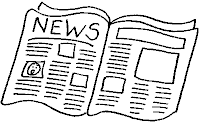 7  Board Members UpdatesThurrock Coalition – no update given in Ian’s absence.Mental Health Forum – Toni Saliba updated about the Suicide Prevention Strategy which aims to share information with police and care agencies about people who aren’t well, even if they only call the helpline.  Toni reminded that someone who attempts suicide doesn’t always want to end their life, they just want to end the situation they are in.  Graham said this sits with Public Health and that Southend and Thurrock are having discussions about joint work.Autism Action Group – Ashley Woodward - The police attended the last meeting to discuss what happens when someone is arrested.  Bill Clayton, Training Officer, discussed about training for all staff.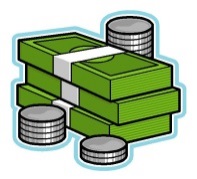 8  Economic Wellbeing Update Christine Ludlow reported difficulties around people completing DWP forms correctly so they get the right benefit.  There is a referral form that organisations can complete to request a home visit via Maximus who assess the request and make a decision.  The decision can be dependent on who answers the call at the call centre.  However there is still a need to provide support, as Maximus don’t explain the form; they just scribe the response which is difficult when the person doesn’t understand the questions. 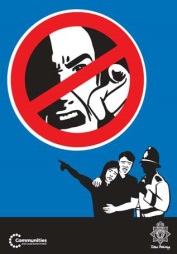 9. Safeguarding Update – Graham CareyGraham reminded that there are 15 Lasting Power of Attorney Champions in Thurrock to make use of.There was a discussion around two serious case reviews – Graham offered to circulate the reports.
Wendy Aston advised that Cariads offer monthly training sessions around Lasting Power of Attorney and can also follow up with individuals completing the online application.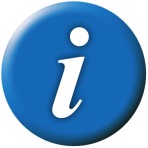 10. AOBGraham Carey asked if the Shared Lives, Transforming Care could be discussed at the next meeting.  John Paddick advised that he was very pleased to see that the feedback from Thurrock Coalition’s workshops around advocacy services was used within the recent service specification tender.  John thanked the Partnership board and Thurrock Council as this was good example of co-production.Meeting closed at 7.55pm.Shared Lives agenda item for next Partnership Board Meeting – June 2016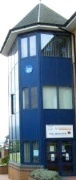 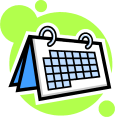 Next meeting of Thurrock Disability Partnership Board - Thursday 16th June 2016
Networking 5:30pm. Meeting: 6pm to 8pm – The Beehive 